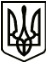 МЕНСЬКА МІСЬКА РАДАВИКОНАВЧИЙ КОМІТЕТ  РІШЕННЯ23 листопада 2021 року	 м. Мена	  №  368Про погодження Програми «Відшкодування різниці в тарифах на поводження з побутовими відходами (перевезення та захоронення побутових відходів) на території Менської територіальної громади на 2022-2024 роки» 	Керуючись статтею 52 Закону України «Про місцеве самоврядування в Україні», для забезпечення належного та своєчасно надання населенню громади послуг з поводження з побутовими відходами (перевезення та захоронення побутових відходів), Менська міська радаВИРІШИЛА:1.Погодити  проєкт Програми «Відшкодування різниці в тарифах на поводження з побутовими відходами (перевезення та захоронення побутових відходів) на території Менської територіальної громади на 2022-2024 роки», згідно додатку до даного рішення (додається).2.Подати на сесію Менської міської ради проєкт Програми «Відшкодування різниці в тарифах на поводження з побутовими відходами (перевезення та захоронення побутових відходів) на території Менської територіальної громади на 2022-2024 роки» для розгляду та затвердження. 3.Контроль за виконанням даного рішення покласти на заступника міського голови з питань діяльності виконавчих органів ради В.І. Гнипа.Міський голова	 Геннадій ПРИМАКОВ